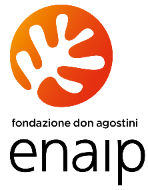 Operazione Rif PA 2023-19547/REROperatore grafico e di stampa – IeFP 2023/2024approvata con atto n. 1347 del 31/07/2023,realizzata grazie ai Fondi Europei della Regione Emilia-Romagna.Canale di finanziamento Asse PNRR Duale"Progetto 1  Operatore grafico e di stampa – II annualità IeFP 2023/24Operazione Rif PA 2023-19547/REROperatore grafico e di stampa – IeFP 2023/2024approvata con atto n. 1347 del 31/07/2023,realizzata grazie ai Fondi Europei della Regione Emilia-Romagna.Canale di finanziamento Asse PNRR Duale"Progetto 1  Operatore grafico e di stampa – II annualità IeFP 2023/24Descrizione del profiloL’Operatore grafico e di stampa è in grado di intervenire nelle diverse fasi del processo di produzione grafica e di stampa, attraverso attività di elaborazione di un prodotto grafico e di gestione di un prodotto stampa a partire dalle specifiche tecniche e stilistiche definite nel progetto e tenendo conto del tipo di supporto con cui deve essere veicolatoContenuti del percorsoArea professionale: sicurezza, raffigurazione prodotto grafico, lavorazione prodotto grafico, trattamento elementi grafici ipermediali, gestione processo di stampaArea delle competenze linguistiche: ingleseArea delle competenze matematiche, scientifiche, tecnologica: matematica, scienzeArea delle competenze alfabetiche funzionali - Comunicazione: italiano, competenze sociali e trasversaliArea delle competenze storico-geografiche-giuridiche ed economiche: diritto, ricerca attiva del lavoroArea delle competenze digitali: informaticaArea delle competenze di cittadinanza: educazione civicaDurante le lezioni, oltre all’approccio frontale, vengono utilizzate modalità attive tra cui: laboratori e simulazioni in ambienti attrezzati; stage in azienda; attività in gruppo e analisi di casi; visite guidate e giornate sportive; attività e strumenti multimedialiSede di svolgimento Fondazione Enaip “Don Agostini”: Via Guittone d’Arezzo 14 - 42123 Reggio E.Durata e periodo disvolgimento990 ore complessive di cui 670 di aula e 320 di stage; Il periodo di svolgimento previsto è 15 Settembre 2023 – Giugno 2024, secondo il calendario scolastico Regionale.Numero partecipantiIl corso è rivolto a 18 persone.Attestato rilasciatoIl percorso prevede il rilascio di un attestato di frequenza e ammissione alla terza annualità per il proseguimento del ciclo formativo.Destinatari erequisiti di accessoAdolescenti dai 15 ai 17 anni (18enni solo se provenienti direttamente da percorsi del sistema IeFP, Istruzione e Formazione Professionale) che abbiano frequentato per almeno 9 anni un percorso scolastico (con l’esclusione del caso di allievi stranieri neoarrivati)IscrizioneScadenza iscrizioni: - primo termine entro il 30/01/2023 (tramite modulo inviato dalla scuola di provenienza, come da normativa regionale);- secondo termine, in caso di posti ancora disponibili, entro luglio 2023.Criteri di selezioneI criteri di selezione sono quelli definiti nell’Accordo USR e Regione Emilia-Romagna.Termini di partecipazioneLa partecipazione al corso è gratuita.